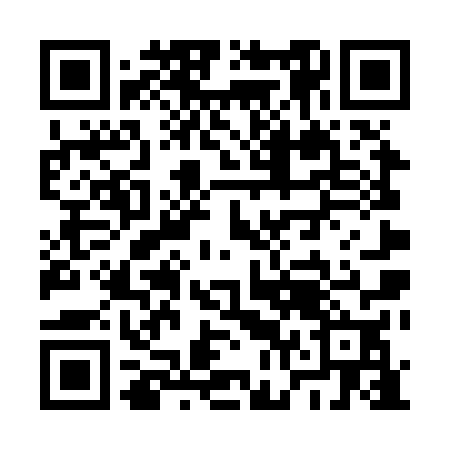 Ramadan times for Saarnakorve, EstoniaMon 11 Mar 2024 - Wed 10 Apr 2024High Latitude Method: Angle Based RulePrayer Calculation Method: Muslim World LeagueAsar Calculation Method: HanafiPrayer times provided by https://www.salahtimes.comDateDayFajrSuhurSunriseDhuhrAsrIftarMaghribIsha11Mon4:294:296:4512:284:066:126:128:2112Tue4:264:266:4312:284:086:156:158:2413Wed4:224:226:4012:284:106:176:178:2614Thu4:194:196:3712:274:126:206:208:2915Fri4:164:166:3412:274:146:226:228:3216Sat4:124:126:3112:274:166:246:248:3517Sun4:094:096:2812:274:186:276:278:3718Mon4:054:056:2512:264:206:296:298:4019Tue4:024:026:2212:264:226:316:318:4320Wed3:583:586:1912:264:236:346:348:4621Thu3:553:556:1612:254:256:366:368:4922Fri3:513:516:1312:254:276:386:388:5223Sat3:473:476:1012:254:296:416:418:5524Sun3:433:436:0712:254:316:436:438:5825Mon3:403:406:0512:244:336:456:459:0126Tue3:363:366:0212:244:346:486:489:0427Wed3:323:325:5912:244:366:506:509:0728Thu3:283:285:5612:234:386:526:529:1129Fri3:243:245:5312:234:406:556:559:1430Sat3:203:205:5012:234:416:576:579:1731Sun4:164:166:471:225:437:597:5910:211Mon4:114:116:441:225:458:028:0210:242Tue4:074:076:411:225:478:048:0410:283Wed4:034:036:381:225:488:068:0610:314Thu3:583:586:351:215:508:098:0910:355Fri3:543:546:321:215:528:118:1110:396Sat3:493:496:291:215:538:138:1310:437Sun3:443:446:271:205:558:168:1610:478Mon3:393:396:241:205:578:188:1810:519Tue3:353:356:211:205:588:208:2010:5510Wed3:293:296:181:206:008:238:2310:59